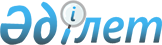 О внесении изменений в единую Товарную номенклатуру внешнеэкономической деятельности Евразийского экономического союза и Единый таможенный тариф Евразийского экономического союза, а также в некоторые решения Высшего Евразийского экономического совета и Совета Евразийской экономической комиссии в отношении отдельных видов изделий из алюминиевых сплавовРешение Совета Евразийской экономической комиссии от 5 марта 2021 года № 11.
      В соответствии со статьями 42 и 45 Договора о Евразийском экономическом союзе от 29 мая 2014 года, пунктом 16 Положения о Евразийской экономической комиссии (приложение № 1 к Договору о Евразийском экономическом союзе от 29 мая 2014 года) и пунктами 4, 21 и 132 приложения № 1 к Регламенту работы Евразийской экономической комиссии, утвержденному Решением Высшего Евразийского экономического совета от 23 декабря 2014 г. № 98, Совет Евразийской экономической комиссии решил:
      1. Утратил силу  решением Совета Евразийской экономической комиссии от 14.09.2021 № 80 (вводится в действие с 01.01.2022).


      2. В перечне чувствительных товаров, в отношении которых решение об изменении ставки ввозной таможенной пошлины принимается Советом Евразийской экономической комиссии, утвержденном Решением Высшего Евразийского экономического совета от 8 мая 2015 г. № 16, позицию с кодом 7606 12 200 9 ТН ВЭД ЕАЭС заменить позициями следующего содержания:
      3. Внести в перечень товаров, в отношении которых Республикой Казахстан в соответствии с обязательствами, принятыми в качестве условия присоединения к Всемирной торговой организации, применяются ставки ввозных таможенных пошлин, более низкие по сравнению со ставками пошлин Единого таможенного тарифа Евразийского экономического союза, и размеров таких ставок пошлин, утвержденный Решением Совета Евразийской экономической комиссии от 14 октября 2015 г. № 59, следующие изменения:
      а) после позиции с кодом 7606 12 200 2 ТН ВЭД ЕАЭС дополнить позицией следующего содержания:
      б) после позиции с кодом 7606 12 920 1 ТН ВЭД ЕАЭС дополнить позицией следующего содержания:
      в) дополнить сноской 10 следующего содержания: 
      "10 Ставка ввозной таможенной пошлины Единого таможенного тарифа Евразийского экономического союза применяется с 1 марта 2023 г.".
      4. В разделе II перечня товаров, происходящих из развивающихся стран или из наименее развитых стран, в отношении которых при ввозе на таможенную территорию Евразийского экономического союза предоставляются тарифные преференции, утвержденного Решением Совета Евразийской экономической комиссии от 13 января 2017 г. № 8, код "7606 12 920 9" ТН ВЭД ЕАЭС заменить кодами "7606 12 920 3, 7606 12 920 8" ТН ВЭД ЕАЭС.
      5. Настоящее Решение вступает в силу по истечении 10 календарных дней с даты его официального опубликования. ПОДСУБПОЗИЦИЯ,
исключаемая из единой Товарной номенклатуры внешнеэкономической деятельности Евразийского экономического союза
      Сноска. Утратило силу  решением Совета Евразийской экономической комиссии от 14.09.2021 № 80 (вводится в действие с 01.01.2022). ПОДСУБПОЗИЦИИ,
включаемые в единую Товарную номенклатуру внешнеэкономической деятельности Евразийского экономического союза
      Сноска. Утратило силу  решением Совета Евразийской экономической комиссии от 14.09.2021 № 80 (вводится в действие с 01.01.2022). СТАВКИ
ввозных таможенных пошлин Единого таможенного тарифа Евразийского экономического союза
      Сноска. Утратило силу  решением Совета Евразийской экономической комиссии от 14.09.2021 № 80 (вводится в действие с 01.01.2022).
					© 2012. РГП на ПХВ «Институт законодательства и правовой информации Республики Казахстан» Министерства юстиции Республики Казахстан
				
"7606 12 200 3
– – – – – толщиной не более 0,35 мм, с пределом прочности на растяжение не менее 345 МПа, в рулонах шириной не менее 30 мм, но не более 2000 мм
 7606 12 200 8
– – – – – прочие".
"7606 12 200 3
– – – – – толщиной не более 0,35 мм, с пределом прочности на растяжение не менее 345 МПа, в рулонах шириной не менее 30 мм, но не более 2000 мм
1010";
"7606 12 920 3
– – – – – – толщиной не более 0,4 мм, с пределом прочности на растяжение не менее 262 МПа, в рулонах шириной не менее 1000 мм, но не более 2000 мм
    1010";
Члены Совета Евразийской экономической комиссии:
Члены Совета Евразийской экономической комиссии:
Члены Совета Евразийской экономической комиссии:
Члены Совета Евразийской экономической комиссии:
Члены Совета Евразийской экономической комиссии:
От РеспубликиАрмения
От РеспубликиБеларусь
От РеспубликиКазахстан
От КыргызскойРеспублики
От РоссийскойФедерации
М. Григорян
И. Петришенко
А. Смаилов
У. Кармышаков
А. Оверчук      ПРИЛОЖЕНИЕ № 1
к Решению Совета
Евразийской экономической комиссии 
от 5 марта 2021 г. № 11ПРИЛОЖЕНИЕ № 2
к Решению Совета
Евразийской экономической комиссии 
от 5 марта 2021 г. № 11ПРИЛОЖЕНИЕ № 3
к Решению Совета
Евразийской экономической комиссии 
от 5 марта 2021 г. № 11